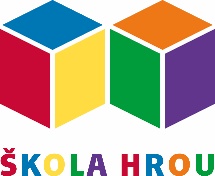 Podle nového školského zákona s účinností od 1.1.2017 platí: „od počátku školního roku, který následuje po dni, kdy dítě dosáhne 5. roku věku, do zahájení povinné školní docházky dítěte, je předškolní vzdělávání povinné, není-li stanoveno jinak“. To platí pro ty děti, kterým bude 5let před 1.9. daného roku.Do spádové MŠ (pro obvod Prahy 15 jsou spádové všechny MŠ Prahy 15)Do jiné MŠZvolí způsob povinného předškolního vzděláváníPravidelná denní docházkaV pracovních dnech nepřetržitě 4 hodiny denně, v době školních prázdnin je dobrovolnéPodmínky pro omlouvání neúčasti a uvolňování dítěte stanoví školní řádPřípravná třída ZŠ, přípravný stupeň ZŠSZahraniční škola v ČRIndividuální vzděláváníPovinnost zákonného zástupce oznámit do 31.5. daného roku přijetí do jiné školy řediteli spádové MŠPovinnost zákonného zástupce oznámit do 31.5. daného roku individuální vzdělávání dítěte řediteli MŠ, kde je dítě přijatoObsah oznámení: 	Jméno, RČ, místo trvalého pobytuObdobí, kdy bude dítě individuálně vzdělávánoDůvody individuálního vzděláváníŘeditel MŠ doporučí zákonnému zástupci oblasti, v nichž má být dítě vzdělávánoPovinnost zákonného zástupce dostavit se k ověření úrovně vzděláváníTermín ověření v průběhu listopadu a prosince určí ředitel MŠ, je dána ve ŠŘ